Схема системи вакуумного транспортуванняОПИТУВАЛЬНИЙ ЛИСТ ДЛЯ ВИБОРУ ВАКУУМНОГО КОНВЕЄРУОПИТУВАЛЬНИЙ ЛИСТ ДЛЯ ВИБОРУ ВАКУУМНОГО КОНВЕЄРУ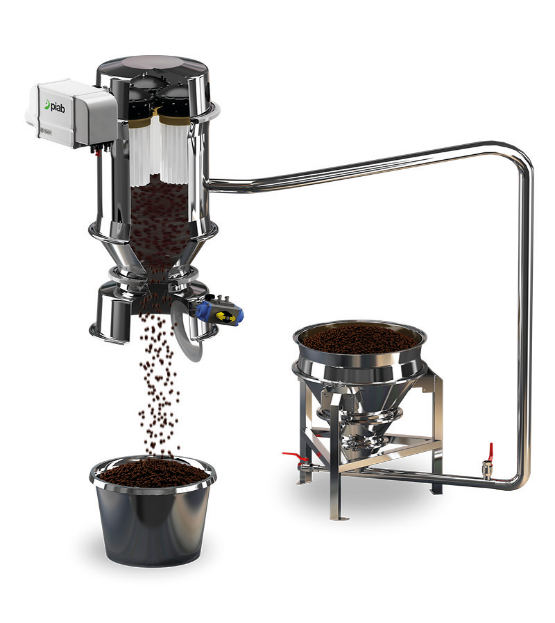 Дата:Компанія:e-mail:П.І.П.Телефон:Characteristic of material / Характеристики матеріалуCharacteristic of material / Характеристики матеріалуName of material/Chemical formulaНазва матеріалу/Хімічна формулаBulk density, kg/dm3 Насипна щільність, кг/дм3Particle size, µmРозмір частинок, мкм 	minParticle size, µmРозмір частинок, мкм 	majority/більшістьParticle size, µmРозмір частинок, мкм 	maxMoisture, %Вологість, %Temperature of material, °CТемпература матеріалу, °CEnvironment temperature, °CТемпература навкол. середовища, °CFluidity/BridgingТекучість/Зводоутворення	Fluidity/ТекучістьFluidity/BridgingТекучість/Зводоутворення	Bridging/ЗводоутворенняAbrasion factor Абразивність	Yes/ТакAbrasion factor Абразивність	No/НіCharacteristics of materials Характеристики матеріалів	Explosion hazard/ВибухонебезпечністьCharacteristics of materials Характеристики матеріалів	Harmfulness/ШкідливістьCharacteristics of materials Характеристики матеріалів	Electrostatic/ЕлектростатичністьCharacteristics of materials Характеристики матеріалів	Flammability/ГорючістьCharacteristics of materials Характеристики матеріалів	Dustiness/ПильністьCharacteristics of materials Характеристики матеріалів	Risk of deformation/Ризик деформації Other featuresІнші особливості матеріалуConveyor’s characteristics / Характеристики конвеєруConveyor’s characteristics / Характеристики конвеєруConveyor’s characteristics / Характеристики конвеєруConveyor’s characteristics / Характеристики конвеєруProductivity, t/h; t/24hПродуктивність, т/год; т/24 годProductivity, t/h; t/24hПродуктивність, т/год; т/24 год t/h; т/год t/h; т/годProductivity, t/h; t/24hПродуктивність, т/год; т/24 годProductivity, t/h; t/24hПродуктивність, т/год; т/24 год t/24h; т/24 год t/24h; т/24 годConveying distance, mВідстань транспортування, мConveying distance, mВідстань транспортування, м Total TotalConveying distance, mВідстань транспортування, мConveying distance, mВідстань транспортування, м Horizontal HorizontalConveying distance, mВідстань транспортування, мConveying distance, mВідстань транспортування, м Vertical VerticalPipe bends quantity, pcsКількість колін трубопроводу, штPipe bends quantity, pcsКількість колін трубопроводу, штControlКеруванняControlКерування	Manual/Ручне	Manual/РучнеControlКеруванняControlКерування	Automatic/Автоматичне	Automatic/АвтоматичнеAdditional informationДодаткова інформаціяAdditional informationДодаткова інформаціяFeeding points / Варіанти забору матеріалуFeeding points / Варіанти забору матеріалуFeeding points / Варіанти забору матеріалуFeeding points / Варіанти забору матеріалу Feed nozzle/Сопло подачі Feed adapter/Адаптер подачі Feed adapter/Адаптер подачі Feed station/Станція подачі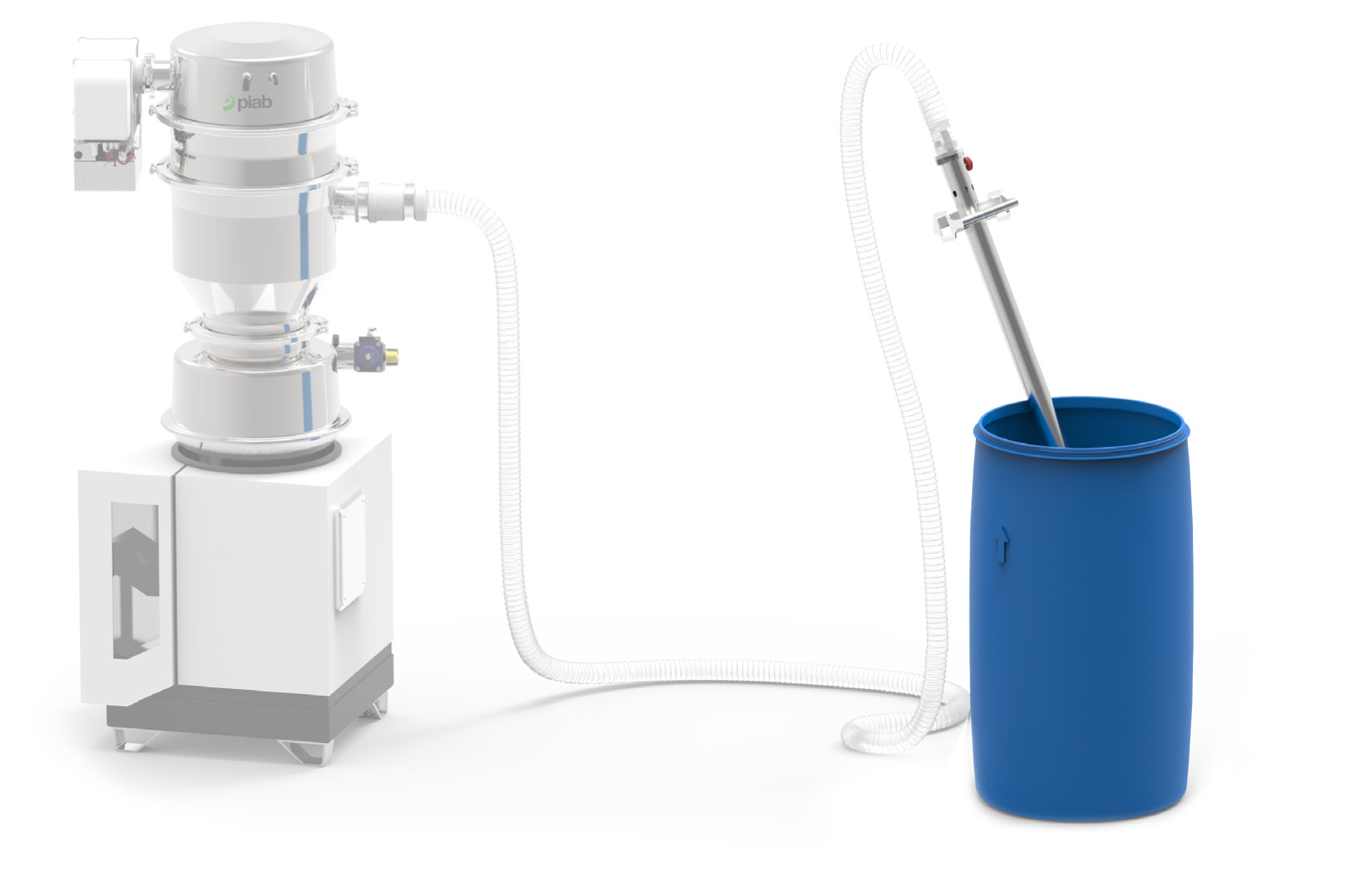 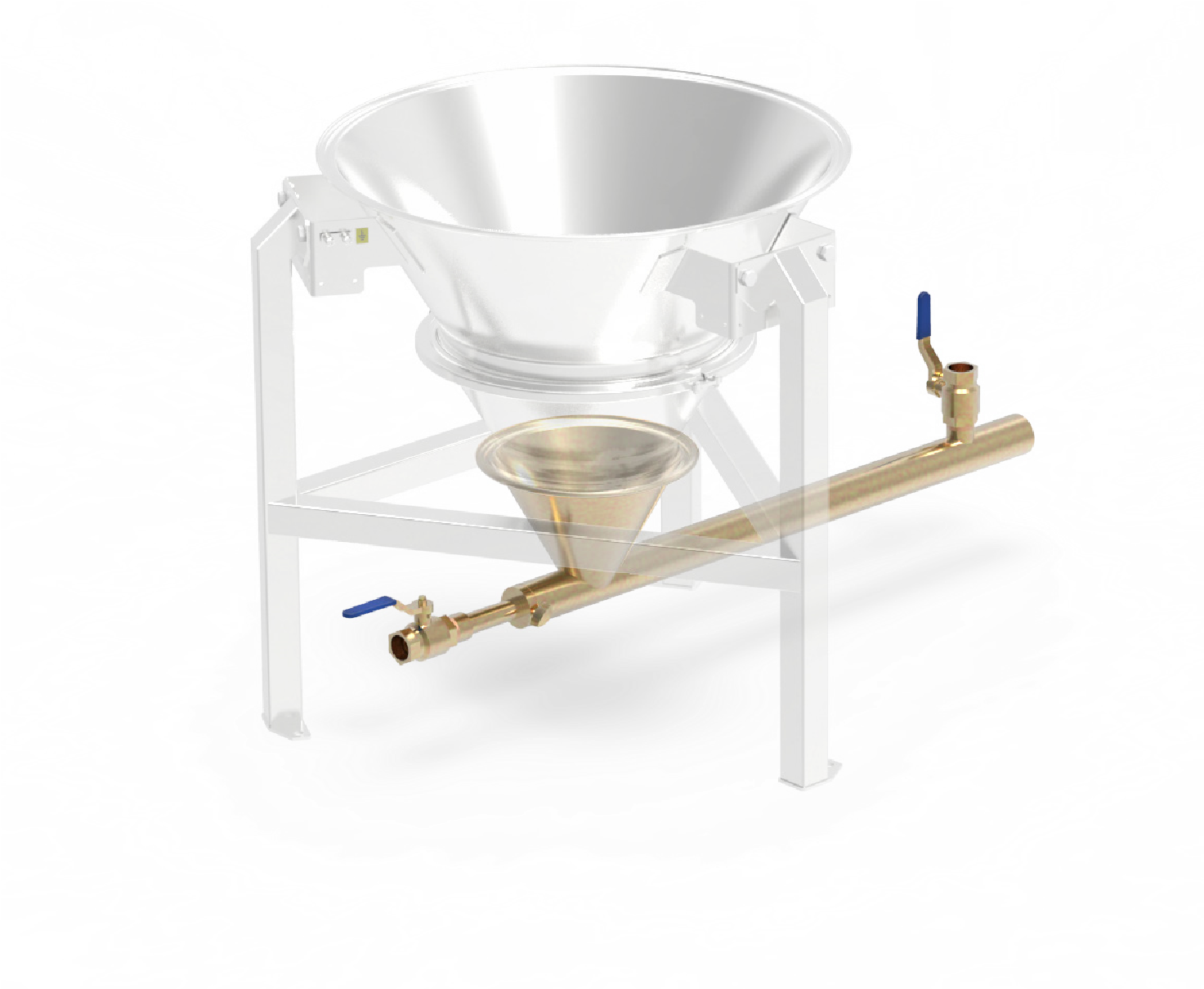 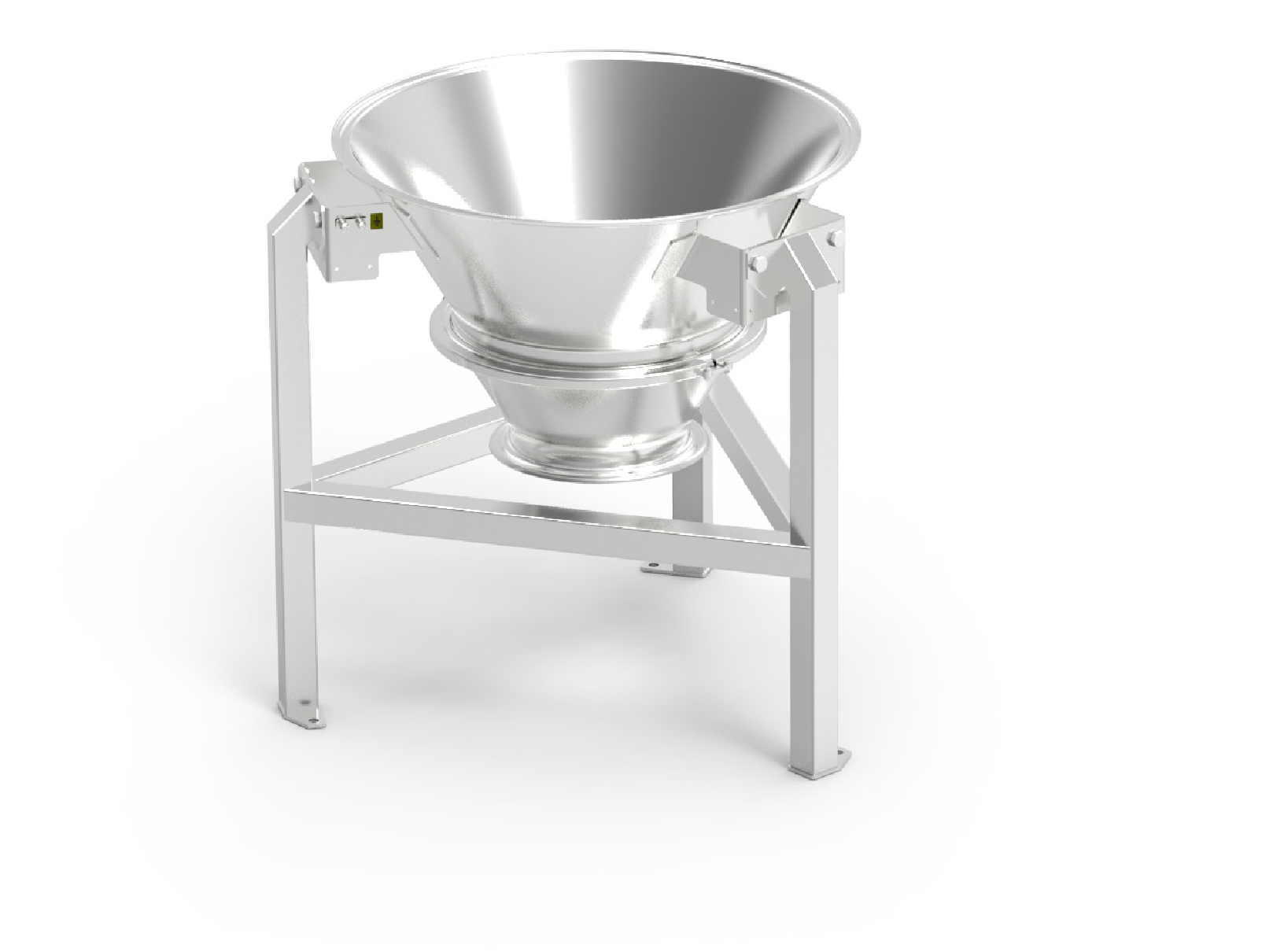 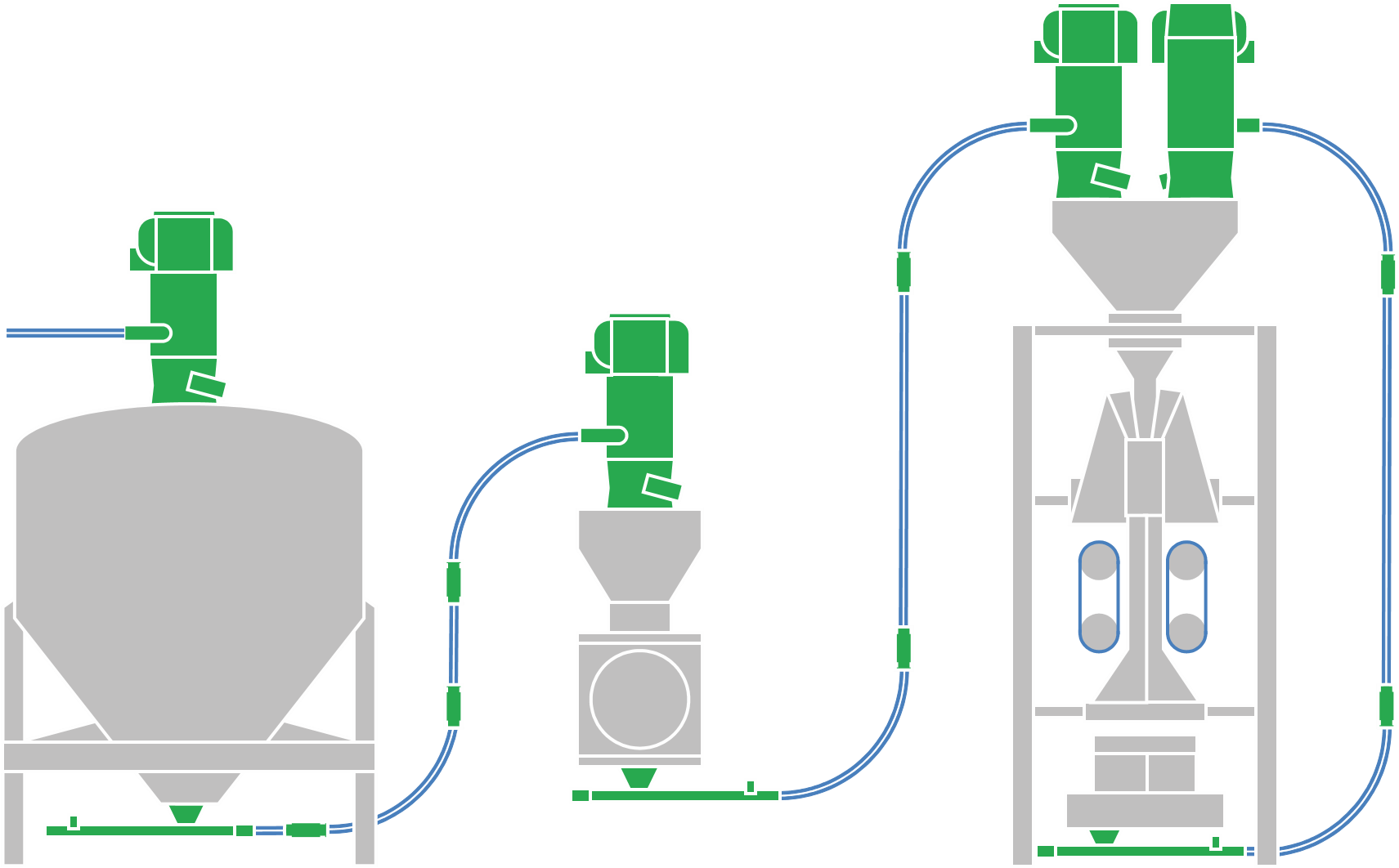 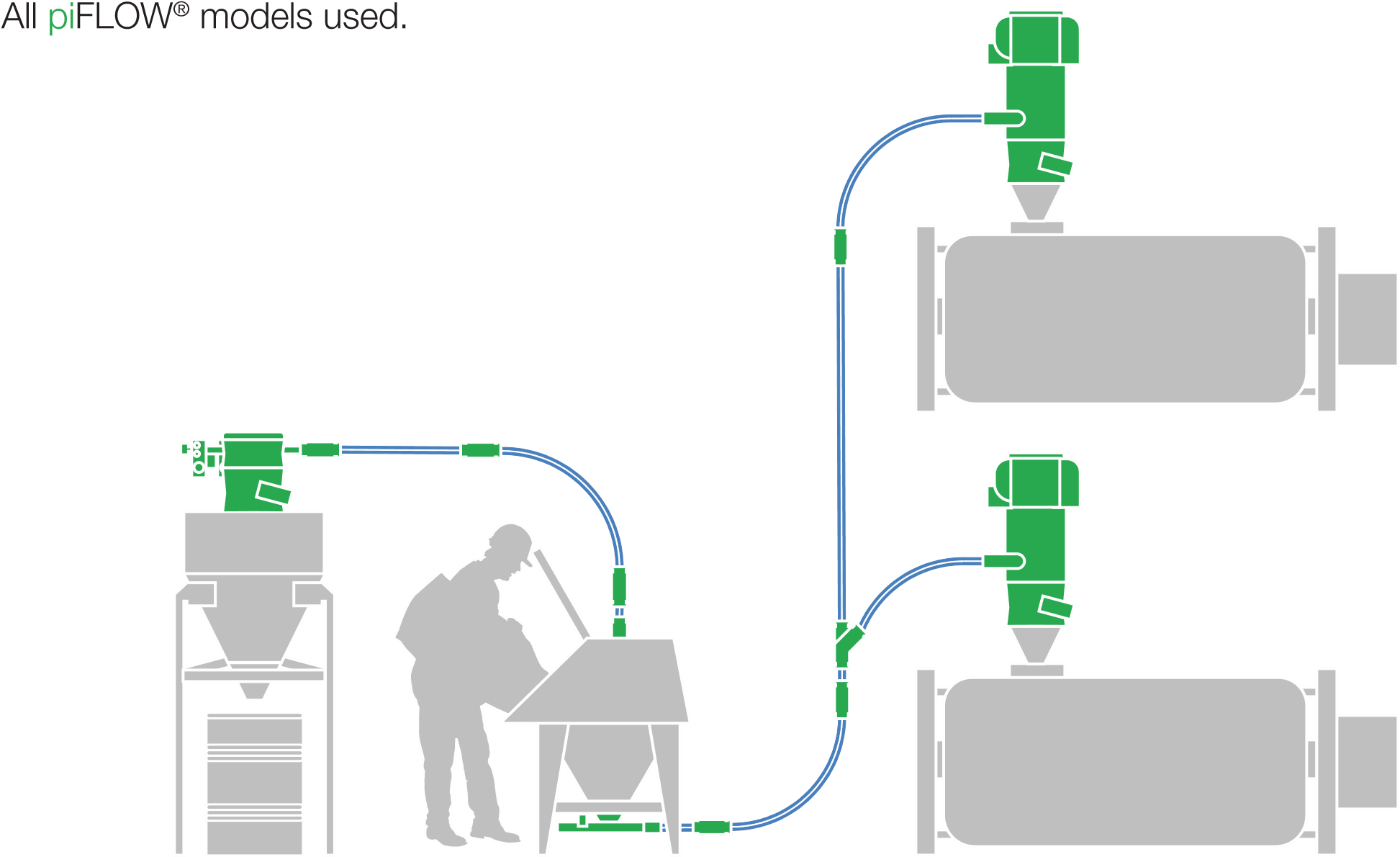 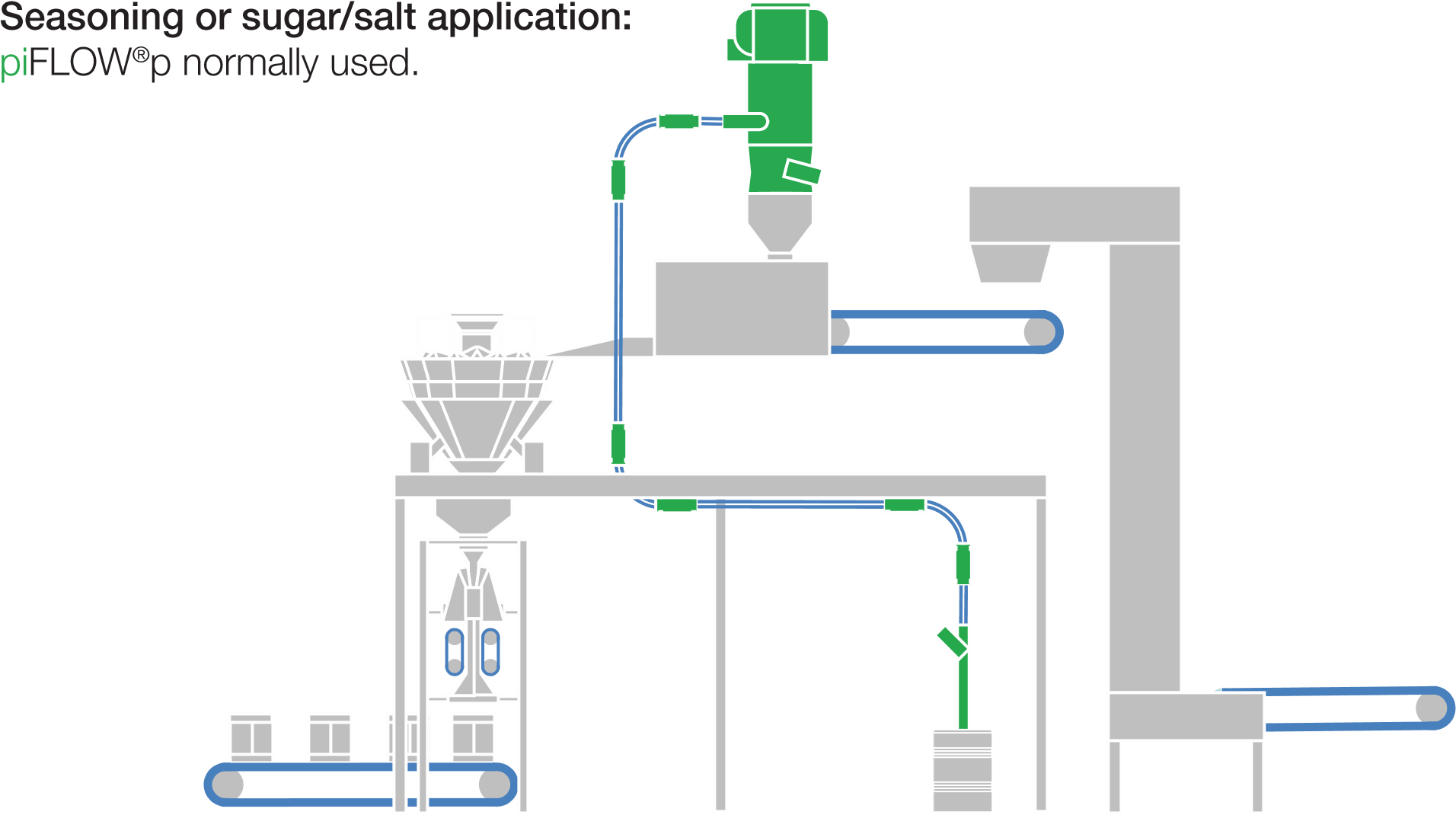 